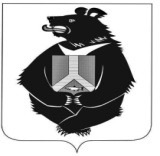 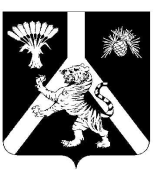 СХОД ГРАЖДАННАУМОВСКОГО СЕЛЬСКОГО ПОСЕЛЕНИЯХабаровского муниципального районаХабаровского краяРЕШЕНИЕ12.01.2024 №87с. НаумовкаО передаче части полномочий органа местного самоуправления Наумовского сельского поселения Хабаровского муниципального района Хабаровского края, предусмотренных подпунктом 1 пункта 1 статьи 14 Федерального закона от 06.10.2003 № 131-ФЗ «Об общих принципах организации местного самоуправления в Российской Федерации»	В соответствии со статьей 142.5, пунктом 2 статьи 154 Бюджетного кодекса Российской Федерации, частью 4 статьи 15, частью 3 статьи 52 Федерального закона от 06.10.2003 № 131-ФЗ «Об общих принципах организации местного самоуправления в Российской Федерации» Сход граждан Наумовского сельского поселения Хабаровского муниципального района Хабаровского краяРЕШИЛ:	1. Передать Финансовому управлению администрации Хабаровского муниципального района Хабаровского края с 01 января 2024 года по 31 декабря 2026 года часть полномочий, предусмотренных подпунктом 1 пункта 1 статьи 14 Федерального закона от 06.10.2003 № 131-ФЗ «Об общих принципах организации местного самоуправления в Российской Федерации» (далее - полномочия) в части:- Составления проекта бюджета Наумовского сельского поселения Хабаровского муниципального района Хабаровского края;- Исполнения бюджета Наумовского сельского поселения  Хабаровского муниципального района Хабаровского края.	2. Администрации Наумовского сельского поселения Хабаровского муниципального района Хабаровского края заключить Соглашение о передаче части полномочий органов местного самоуправления Наумовского сельского поселения Хабаровского муниципального района Хабаровского края, предусмотренных подпунктом 1 пункта 1 статьи 14 Федерального закона от 06.10.2003 № 131-ФЗ «Об общих принципах организации местного самоуправления в Российской Федерации» (далее – Соглашение) с Администрацией Хабаровского муниципального района Хабаровского края.	3. Установить, что межбюджетные трансферты на осуществление полномочий перечисляются в объемах и сроки, установленные Соглашением.	2. Опубликовать настоящее решение в «Информационном бюллетене»  и разместить на сайте администрации Наумовского сельского поселения Хабаровского муниципального района Хабаровского края.	3. Настоящее решение вступает в силу после его официального опубликования и распространяет свое действие на правоотношения, возникшие с 01 января 2024 года.Глава сельского поселения                                                            Л.В.Зибницкая 